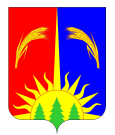 ЗЕМСКОЕ СОБРАНИЕ ЮРЛИНСКОГО МУНИЦИПАЛЬНОГО РАЙОНА ПЕРМСКОГО КРАЯРЕШЕНИЕ25.05.2018                                                                                                                № 104 В соответствии с Федеральными законами от 06.10.2003 № 131-ФЗ «Об общих принципах организации местного самоуправления в Российской Федерации», от 02.03.2007 № 25-ФЗ «О муниципальной службе в Российской Федерации», от 25.12.2008 № 273-ФЗ «О противодействии коррупции», от 03.12.2012 № 230-ФЗ «О контроле за соответствием расходов лиц, замещающих государственные должности, и иных лиц их доходам» Земское Собрание Юрлинского муниципального района РЕШАЕТ:1. Утвердить прилагаемое Положение о представлении гражданами, претендующими на замещение должностей муниципальной службы в аппарате Земского Собрания Юрлинского муниципального района, муниципальными служащими аппарата Земского Собрания Юрлинского муниципального района сведений о доходах, расходах, об имуществе и обязательствах имущественного характера.2. Считать утратившими силу решения Земского Собрания Юрлинского муниципального района от 27.06.2016 № 312 «Об утверждении Положения о представлении гражданами, претендующими на замещение должностей муниципальной службы в аппарате Земского Собрания Юрлинского муниципального района, муниципальными служащими аппарата Земского Собрания Юрлинского муниципального района, депутатами Земского Собрания Юрлинского муниципального района сведений о доходах, расходах, об имуществе и обязательствах имущественного характера», от 16.02.2018 № 91 «О внесении изменений в решение Земского Собрания Юрлинского муниципального района от 27.06.2016 № 312 «Об утверждении Положения о представлении гражданами, претендующими на замещение должностей муниципальной службы в аппарате Земского Собрания Юрлинского муниципального района, муниципальными служащими аппарата Земского Собрания Юрлинского муниципального района, депутатами Земского Собрания Юрлинского муниципального района сведений о доходах, расходах, об имуществе и обязательствах имущественного характера».3. Направить настоящее решение в Администрацию Юрлинского муниципального района, прокуратуру Юрлинского района.4. Возложить контроль за исполнением данного решения на председателя Земского Собрания Юрлинского муниципального района.5. Настоящее решение вступает в силу со дня его официального опубликования в информационном бюллетене «Вестник Юрлы» и распространяется на правоотношения, возникшие с 01.01.2018 года.Председатель Земского Собрания  Юрлинского муниципального района                                                А. И. ПикулевГлава Юрлинского муниципального района                                   Т. М. МоисееваУТВЕРЖДЕНО решением Земского СобранияЮрлинского муниципального районаот 25.05.2018 №  104  ПОЛОЖЕНИЕ О ПРЕДСТАВЛЕНИИ ГРАЖДАНАМИ, ПРЕТЕНДУЮЩИМИ НА ЗАМЕЩЕНИЕ ДОЛЖНОСТЕЙ МУНИЦИПАЛЬНОЙ СЛУЖБЫ В АППАРАТЕ ЗЕМСКОГО СОБРАНИЯ ЮРЛИНСКОГО МУНИЦИПАЛЬНОГО РАЙОНА, МУНИЦИПАЛЬНЫМИ СЛУЖАЩИМИ АППАРАТА ЗЕМСКОГО СОБРАНИЯ ЮРЛИНСКОГО МУНИЦИПАЛЬНОГО РАЙОНА СВЕДЕНИЙ О ДОХОДАХ, РАСХОДАХ, ОБ ИМУЩЕСТВЕ И ОБЯЗАТЕЛЬСТВАХ ИМУЩЕСТВЕННОГО ХАРАКТЕРА1. Настоящим Положением определяется порядок представления гражданами, претендующими на замещение должностей муниципальной службы в аппарате Земского Собрания Юрлинского муниципального района (далее - должности муниципальной службы), муниципальными служащими аппарата Земского Собрания Юрлинского муниципального района сведений о полученных ими доходах, расходах, об имуществе, принадлежащем им на праве собственности, и об их обязательствах имущественного характера, а также сведений о доходах, расходах супруги (супруга) и несовершеннолетних детей, об имуществе, принадлежащем им на праве собственности, и об их обязательствах имущественного характера (далее - сведения о доходах, расходах, об имуществе и обязательствах имущественного характера).2. Обязанность представлять сведения о доходах, расходах, об имуществе и обязательствах имущественного характера в соответствии с федеральными законами возлагается на:а) гражданина, претендующего на замещение должности муниципальной службы в аппарате Земского Собрания Юрлинского муниципального района (далее - гражданин);б) муниципального служащего, замещавшего по состоянию на 31 декабря отчетного года должность муниципальной службы в аппарате Земского Собрания Юрлинского муниципального района, включенную в перечень должностей муниципальной службы, замещение которой связано с коррупционными рисками (далее – муниципальный служащий).3. Сведения о доходах, расходах, об имуществе и обязательствах имущественного характера представляются по утвержденной Президентом Российской Федерации форме справки:а) гражданами - при поступлении на муниципальную службу;б) муниципальными служащими - ежегодно, не позднее 30 апреля года, следующего за отчетным.4. Гражданин при назначении на должность муниципальной службы представляет:а) сведения о своих доходах, полученных от всех источников (включая доходы по прежнему месту работы или месту замещения выборной должности, пенсии, пособия, иные выплаты) за календарный год, предшествующий году подачи документов для замещения должности муниципальной службы, а также сведения об имуществе, принадлежащем ему на праве собственности, и о своих обязательствах имущественного характера по состоянию на первое число месяца, предшествующего месяцу подачи документов для замещения должности муниципальной службы (на отчетную дату);б) сведения о доходах супруги (супруга) и несовершеннолетних детей, полученных от всех источников (включая заработную плату, пенсии, пособия, иные выплаты) за календарный год, предшествующий году подачи гражданином документов для замещения должности муниципальной службы, а также сведения об имуществе, принадлежащем им на праве собственности, и об их обязательствах имущественного характера по состоянию на первое число месяца, предшествующего месяцу подачи гражданином документов для замещения должности муниципальной службы (на отчетную дату).5. Муниципальный служащий представляет ежегодно:а) сведения о своих доходах, полученных за отчетный период (с 1 января по 31 декабря) от всех источников (включая денежное содержание, пенсии, пособия, иные выплаты), а также сведения об имуществе, принадлежащем ему на праве собственности, и о своих обязательствах имущественного характера по состоянию на конец отчетного периода;б) сведения о доходах супруги (супруга) и несовершеннолетних детей, полученных за отчетный период (с 1 января по 31 декабря) от всех источников (включая заработную плату, пенсии, пособия, иные выплаты), а также сведения об имуществе, принадлежащем им на праве собственности, и об их обязательствах имущественного характера по состоянию на конец отчетного периода.в) сведения о своих расходах, а также о расходах своих супруги (супруга) и несовершеннолетних детей по каждой сделке по приобретению земельного участка, другого объекта недвижимости, транспортного средства, ценных бумаг, акций (долей участия, паев в уставных (складочных) капиталах организаций), совершенной им, его супругой (супругом) и (или) несовершеннолетними детьми в течение календарного года, предшествующего году представления сведений (далее - отчетный период), если общая сумма таких сделок превышает общий доход данного лица и его супруги (супруга) за три последних года, предшествующих отчетному периоду, и об источниках получения средств, за счет которых совершены эти сделки.6. Сведения о доходах, расходах, об имуществе и обязательствах имущественного характера, представляются в аппарат Земского Собрания Юрлинского муниципального района, работнику, на которого возложены функции кадровой работы.Работник, на которого возложены функции кадровой работы, проверяет правильность оформления сведений о доходах, расходах, об имуществе и обязательствах имущественного характера при их представлении и осуществляет их прием под роспись.7. В случае если гражданин или муниципальный служащий обнаружили, что в представленных ими в аппарат Земского Собрания Юрлинского муниципального района сведениях о доходах, расходах, об имуществе и обязательствах имущественного характера не отражены или не полностью отражены какие-либо сведения либо имеются ошибки, они вправе представить уточненные сведения в порядке, установленном настоящим Положением.Гражданин может представить уточненные сведения в течение одного месяца со дня представления сведений в соответствии с подпунктом «а» пункта 3 настоящего Положения.Муниципальный служащий может представить уточненные сведения в течение одного месяца после окончания срока, указанного в подпункте «б» пункта 3 настоящего Положения.8. В случае непредставления по объективным причинам муниципальным служащим сведений о доходах, расходах, об имуществе и обязательствах имущественного характера супруги (супруга) и несовершеннолетних детей данный факт подлежит рассмотрению на комиссии по соблюдению требований к служебному поведению муниципальных служащих аппарата Земского Собрания Юрлинского муниципального района и депутатов Земского Собрания Юрлинского муниципального района и урегулированию конфликта интересов.9. Проверка достоверности и полноты сведений о доходах, расходах, об имуществе и обязательствах имущественного характера, представленных в соответствии с настоящим Положением гражданином и муниципальным служащим осуществляется в порядке, установленном Федеральным законом «О противодействии коррупции» и иными нормативными правовыми актами.10. В случаях непредставления сведений о доходах, расходах, об имуществе и обязательствах имущественного характера в установленный срок либо обнаружения в представленных сведениях информации, свидетельствующей о возможных нарушениях законодательства о муниципальной службе в Российской Федерации, лицо, уполномоченное представителем нанимателя на проверку указанных сведений, в 10-дневный срок информирует об этом представителя нанимателя в письменной форме.11. Представитель нанимателя при получении информации о непредставлении сведений о доходах, расходах, об имуществе и обязательствах имущественного характера в установленный срок либо обнаружении в представленных сведениях информации, свидетельствующей о возможных нарушениях законодательства о муниципальной службе в Российской Федерации, принимает решение о проведении в отношении муниципального служащего проверки в соответствии с нормативными правовыми актами Российской Федерации.12. Сведения о доходах, расходах, об имуществе и обязательствах имущественного характера, представляемые в соответствии с настоящим Положением гражданином, муниципальным служащим являются сведениями конфиденциального характера, если федеральным законом они не отнесены к сведениям, составляющим государственную тайну.13. Сведения о доходах, расходах, об имуществе и обязательствах имущественного характера муниципального служащего, его супруги (супруга) и несовершеннолетних детей размещаются на официальном сайте Юрлинского муниципального района (далее – официальный сайт), а в случае отсутствия этих сведений на официальном сайте Юрлинского муниципального района - представляются общероссийским и краевым средствам массовой информации для опубликования по их запросам в соответствии с порядком, утвержденным указом Президента Российской Федерации.14. Муниципальные служащие аппарата Земского Собрания Юрлинского муниципального района, в должностные обязанности которых входит работа со сведениями о доходах, расходах, об имуществе и обязательствах имущественного характера, виновные в их разглашении или использовании в целях, не предусмотренных законодательством Российской Федерации, несут ответственность в соответствии с законодательством Российской Федерации.15. Сведения о доходах, расходах, об имуществе и обязательствах имущественного характера, представленные в соответствии с настоящим Положением гражданином, а также представляемые муниципальным служащим ежегодно, и информация о результатах проверки достоверности и полноты этих сведений приобщаются к личному делу муниципального служащего.Сведения о доходах, об имуществе и обязательствах имущественного характера, представленные гражданином, не назначенным на соответствующую должность муниципальной службы, в дальнейшем не могут быть использованы и подлежат уничтожению.16. В случае непредставления или представления заведомо ложных сведений о доходах, об имуществе и обязательствах имущественного характера гражданин не может быть назначен на должность муниципальной службы, а муниципальный служащий освобождается от должности муниципальной службы или подвергается иным видам ответственности в соответствии с законодательством Российской Федерации.Об утверждении Положения о представлении гражданами, претендующими на замещение должностей муниципальной службы в аппарате Земского Собрания Юрлинского муниципального района, муниципальными служащими аппарата Земского Собрания Юрлинского муниципального района сведений о доходах, расходах, об имуществе и обязательствах имущественного характера